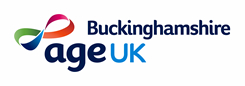 JOB DESCRIPTION: Information & Advice/First Contact OfficerReporting to:	Service ManagerSalary: £8,052 for 15 hours (£18,782 FTE)Terms: PermanentHours of work: 10-15 hours a weekBackgroundAge UK Buckinghamshire’s mission statement is ‘We put the interests of older people living in Buckinghamshire at the centre of everything we do by helping them achieve and maintain their independence and wellbeing’.We do this by working together to improve older adults’ physical, cognitive, social and financial ‘health’, so they can achieve and maintain their independence and sense of well-being for longer. We currently support older people with a range of services, including Information and Advice, Welfare Benefits Service, Befriending Service and Discharge Support Service which features support to get home from hospital and up to 6 weeks practical community support aimed at preventing readmission. We also provide a range of Home Services provided by qualified agents in housekeeping, gardening, toe nail cutting, hairdressing, DIY and 1-1 computer training.We have grown as an organisation recently, expanding our services and increasing staff numbers as we endeavour to meet the needs of older people in the county. We are under increasing demand for all our services. Our Information & Advice team are the gateway to these services as well as to a range of information, advice and guidance aimed at enabling older people to maintain their wellbeing and independence for as long as possible.The role
This new role will sit within our Community Services, within an established Information and Advice team. You will be responding to and processing enquiries into the service, liaising with our clients, carers and key partners to ensure we provide timely, accessible and accurate information and advice so that the individual can make an informed choice regarding their own care and support.It is an important time to be extending our services and if you are excited by this prospect, we would love to talk to you.Job purposeTo provide information and advice as appropriate, including signposting to other services / organisations, by telephone, email, virtual platform and face-to-face.Main tasks and responsibilitiesTo answer and respond to queries coming into the organisation, logging each call on Charitylog, the Charity’s database and giving information and advice as appropriate.To explore the nature of the client enquiry and, where appropriate, the wider circumstances to gain as full an understanding as possible.To identify and research information relevant to the client’s situation, drawing on all relevant resources.To present and discuss information with the client on the most accessible format, to support them to identify a suitable solution or course of action.To signpost and/or refer to other services, both within and outside of Age UK Bucks. This may involve processing internal and external referrals.Undertake administrative duties to support the work of the Information & Advice team and AUKB.To perform general clerical and office duties as necessary, including photocopying, franking post etc.To attend meetings, training sessions and support and supervision meetings as requiredPerson specificationEssential requirementsExperience of dealing effectively with telephone and in-person callersSensitivity to older people’s needs and callers in distressExcellent communication skills, including the ability to adapt communication as requiredAbility to prioritise tasks with good organisational skillsPersonable and able to motivate and support colleagues and volunteersAbility to remain calm under pressure and manage a wide range of tasksAbility to work as part of a teamDesirable Experience of providing information and advice by telephone, email and face-to-faceExperience working with volunteersExperience of inputting data onto database systems and the ability to retrieve statistical information as requiredGeneral administrative experienceKnowledge of health and social care systemsExcellent standards of literacy and numeracyOrganisational requirements
Commitment to the aims and values of the organisation:

Enabling:    We assist older people to live independently and exercise choiceInfluential:  We listen to older people, represent their interests and ensure their voices are heard	Dynamic:    We are innovative, driven by results and consistently deliver for older people	Caring:        We are passionate about what we do and care about each individual	Expert:        We are authoritative, trusted and quality orientatedAwareness of health, safety and welfare of staff, volunteers and members of the publicThis job description may change from time to time according to the needs of the organisation.